ОПИСАНИЕ ОДНОМАНДАТНОГО ИЗБИРАТЕЛЬНОГО ОКРУГА «ЧЕЛЯБИНСКАЯ ОБЛАСТЬ –КОРКИНСКИЙ ОДНОМАНДАТНЫЙ ИЗБИРАТЕЛЬНЫЙ ОКРУГ №191»ДЛЯ ПРОВЕДЕНИЯ ВЫБОРОВ ДЕПУТАТОВ ГОСУДАРСТВЕННОЙ ДУМЫ ФЕДЕРАЛЬНОГО СОБРАНИЯ РОССИЙСКОЙ ФЕДЕРАЦИИ ВОСЬМОГО СОЗЫВАЧисло зарегистрированных избирателей на территории округа: 540 434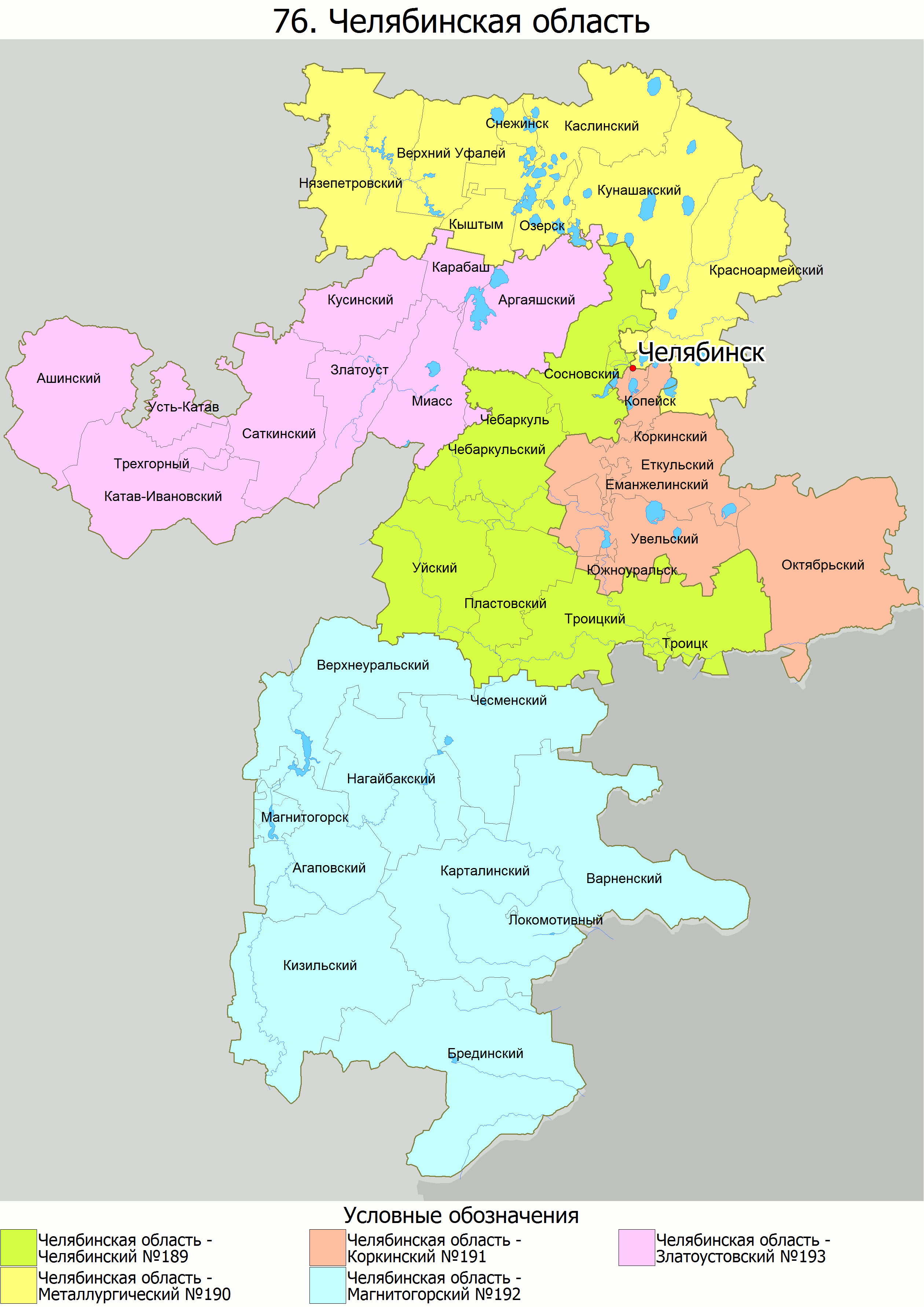 город Челябинск, в том числе:Ленинский районСоветский районЧелябинская область, в т. ч.:Копейский городской округЮжноуральский городской округЕманжелинский муниципальный районЕткульский муниципальный районКоркинский муниципальный районОктябрьский муниципальный районУвельский муниципальный район